议 价 文 件浙江省肿瘤医院一号楼氧气终端采购项目浙江省肿瘤医院二○二二年二月浙江省肿瘤医院一号楼氧气终端采购院内议价项目一、项目名称和供应商资格条件1. 项目名称：浙江省肿瘤医院一号楼氧气终端采购项目。2. 供应商资格条件：（1）符合《中华人民共和国政府采购法》第二十二条规定条件；（2）公司具有独立的维保能力且信誉良好；（3）本项目不接受联合体议价。二、服务内容1.供应商应按采购人要求提供氧气设备带配件。2.原有氧气终端图片见附件（含安装垫片）。报价方式浙江省肿瘤医院一号楼氧气终端采购（包安装）报价清单注：本次报价包含一切税费、运杂费、人员食宿交通、专用工具费（若有）、安装费及完成本项目的可能涉及的所有费用.安装时服从甲方人员指挥，原则上不影响病区正常运行。四、响应文件编制要求1. 响应文件包含报价、技术、商务资料不得少于叁份。2. 报价文件至少应包括以下内容（均需加盖公章）：（1）按本文件表格内所列内容报价；（2）采购到货响应周期及相应优惠条件等；（3）供应商需要说明的其他报价说明。3. 商务文件至少应包括以下内容：证明其为合格供应商和所提供的为合格产品的有关资格证明文件（若适用），议价文件要求提供的其他资料等（均需加盖公章）：（1）法人授权委托书（附件1）；（2）法定代表人及受委托人的身份证复印件；（3）企业法人营业执照复印件；（4）主要业绩证明；（5）供应商认为需要的其他商务文件或说明。4. 技术文件至少应包括以下内容：针对本项目的技术和服务议价方案，招标文件要求提供的其他资料等（均需加盖公章）：（1）供应商应提供的技术资料；（2）供应商需要说明的其他文件和说明。5.保修期限：一年五、议价截止时间、议价时间及地点1. 递交议价文件截止时间：2022年2月24日（周 四 ），逾期不再接受任何形式的报名。（请在议价文件外包装写上联系方式!!!)2．议价时间及地点：院方另行通知3．投标地点：浙江省肿瘤医院行政楼403室4. 采用快递方式递交议价文件，必须对议价文件进行密封并在密封处加盖公章，快递费用由议价单位自理，不接受到付件。邮寄地址：杭州市拱墅区半山东路1号浙江省肿瘤医院行政楼403室。六、联系方式：1. 地址：杭州市拱墅区半山东路1号2. 联系方式：    联系人：傅先生    联系电话：0571-88122139                                                     浙江省肿瘤医院                                                   2022年2月17日附件1：授权委托书　本公司特委托姓名：____________，性别:_______身份证号:_____________________，作为我公司的合法代理人，全权代表我公司办理浙江省肿瘤医院                               相关事项，对委托人在办理上述事项过程中所签署的有关文件，我公司均予以认可，并承担相应的法律责任.　　委托期限:自签字之日起至上述事项办完为止.           法人代表：                                          公司名称:      年    月    日附件2：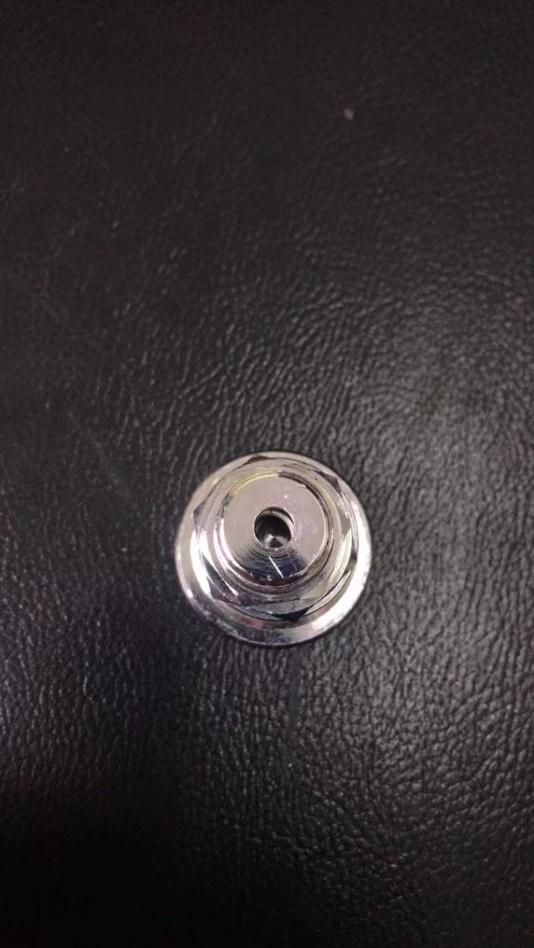 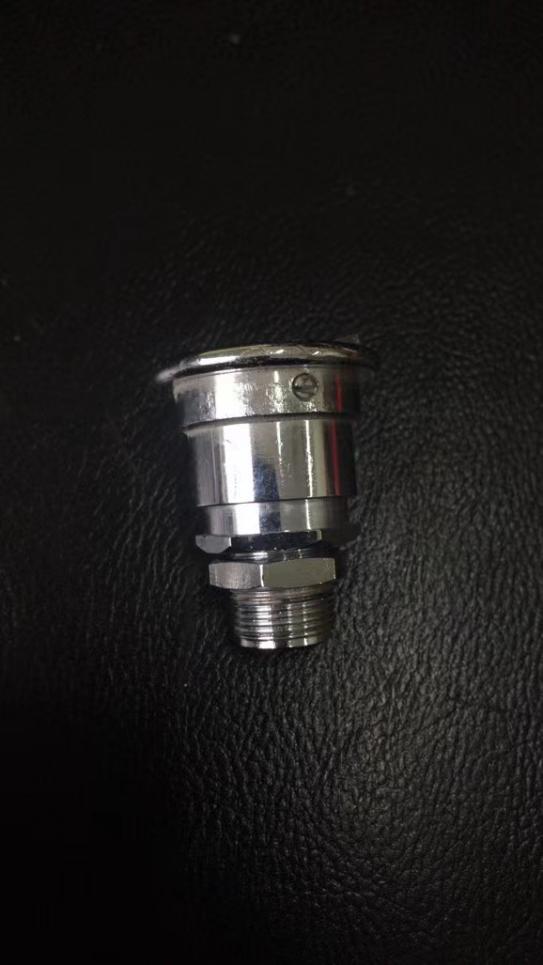 序号名称规格材质接口单价（元）数量1氧气终端符合国家标准非国标（原生产厂家为北京医路）450